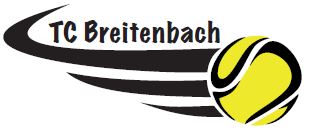 Einladung  InformationsabendLiebe Junioreninterclub-Spielerinnen und SpielerLiebe ElternDie Saison 2018 fängt bald wieder an. Dieses Jahr ist der Interclub-Infoabend vor der definitive Anmeldefrist, damit wir Euch über den Ablauf und Pflichten der Junioren-Interclub informieren können.Wir laden Euch für diesen Informationsabend ein am:(Alle Alterskategorien sind herzlich eingeladen)Wann:	Freitag, 02. März 2018   18.00hWo:		Clubhaus TC BreitenbachFolgende Themen möchten wir mit Euch besprechen:BegrüssungAblauf der InterclubsaisonMögliche GruppeneinteilungLizenzenTermine Diverses Wir freuen uns, Dich und Deine Eltern an diesem Abend begrüssen zu dürfen, damit wir gut organisiert in die Interclub-Saison starten können.Mit freundlichen GrüssenPetra Spaar, Manuela Dürr und Denise Dietler, Juniorenverantwortliche TC Breitenbach